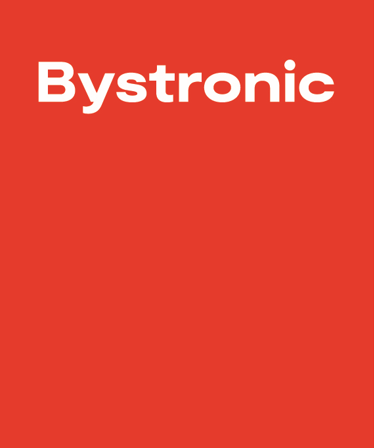 장비운용기본교육 신청서

고객명담당자주소연락처교육과정명  장비운용기본교육  장비운용기본교육  장비운용기본교육  장비운용기본교육  장비운용기본교육  장비운용기본교육  장비운용기본교육교육대상  1년 미만 장비 사용자(초급자) 및 장비 사용예정자   1년 미만 장비 사용자(초급자) 및 장비 사용예정자   1년 미만 장비 사용자(초급자) 및 장비 사용예정자   1년 미만 장비 사용자(초급자) 및 장비 사용예정자   1년 미만 장비 사용자(초급자) 및 장비 사용예정자   1년 미만 장비 사용자(초급자) 및 장비 사용예정자   1년 미만 장비 사용자(초급자) 및 장비 사용예정자 교육일자20     년      월      일    ~      월      일  (총 2일)20     년      월      일    ~      월      일  (총 2일)20     년      월      일    ~      월      일  (총 2일)20     년      월      일    ~      월      일  (총 2일)20     년      월      일    ~      월      일  (총 2일)20     년      월      일    ~      월      일  (총 2일)20     년      월      일    ~      월      일  (총 2일)참가자인적사항성함직위부서연락처(개인)연락처(개인)연락처(개인)E-mail참가자인적사항참가자인적사항위와 같이 장비운용기본교육 참가를 신청합니다. 참고신청서 작성 후 E-mail로 보내주세요. 접수 후 개별연락 드립니다.문의사항은 E-mail로 보내주시면 답변해 드리겠습니다. E-mail  : Training.kr@bystronic.com바이스트로닉코리아㈜위와 같이 장비운용기본교육 참가를 신청합니다. 참고신청서 작성 후 E-mail로 보내주세요. 접수 후 개별연락 드립니다.문의사항은 E-mail로 보내주시면 답변해 드리겠습니다. E-mail  : Training.kr@bystronic.com바이스트로닉코리아㈜위와 같이 장비운용기본교육 참가를 신청합니다. 참고신청서 작성 후 E-mail로 보내주세요. 접수 후 개별연락 드립니다.문의사항은 E-mail로 보내주시면 답변해 드리겠습니다. E-mail  : Training.kr@bystronic.com바이스트로닉코리아㈜위와 같이 장비운용기본교육 참가를 신청합니다. 참고신청서 작성 후 E-mail로 보내주세요. 접수 후 개별연락 드립니다.문의사항은 E-mail로 보내주시면 답변해 드리겠습니다. E-mail  : Training.kr@bystronic.com바이스트로닉코리아㈜위와 같이 장비운용기본교육 참가를 신청합니다. 참고신청서 작성 후 E-mail로 보내주세요. 접수 후 개별연락 드립니다.문의사항은 E-mail로 보내주시면 답변해 드리겠습니다. E-mail  : Training.kr@bystronic.com바이스트로닉코리아㈜위와 같이 장비운용기본교육 참가를 신청합니다. 참고신청서 작성 후 E-mail로 보내주세요. 접수 후 개별연락 드립니다.문의사항은 E-mail로 보내주시면 답변해 드리겠습니다. E-mail  : Training.kr@bystronic.com바이스트로닉코리아㈜위와 같이 장비운용기본교육 참가를 신청합니다. 참고신청서 작성 후 E-mail로 보내주세요. 접수 후 개별연락 드립니다.문의사항은 E-mail로 보내주시면 답변해 드리겠습니다. E-mail  : Training.kr@bystronic.com바이스트로닉코리아㈜위와 같이 장비운용기본교육 참가를 신청합니다. 참고신청서 작성 후 E-mail로 보내주세요. 접수 후 개별연락 드립니다.문의사항은 E-mail로 보내주시면 답변해 드리겠습니다. E-mail  : Training.kr@bystronic.com바이스트로닉코리아㈜